Publicado en Barcelona el 20/09/2017 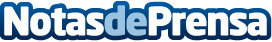 Arranca el Global Executive MBA de EAE, con estancias en Shanghái, Nueva York y MadridEs uno de los más reputados a nivel mundial en relación a aspectos como la empleabilidad que ofrece a sus participantes o la composición internacional del alumnado. El Business Plan constituye uno de los elementos esenciales y se presenta en el residencial de Nueva York.
Datos de contacto:Montserrat Broswww.eae.es+34 93 227 80 90 Nota de prensa publicada en: https://www.notasdeprensa.es/arranca-el-global-executive-mba-de-eae-con Categorias: Finanzas Marketing Madrid http://www.notasdeprensa.es